Профессии важные, нужные каждому.Воспитатель - Коряковцева Т.В.Краткосрочный проект для второй младшей группы.Вид проекта: познавательно-исследовательский, игровой.Направленность: социально-коммуникативное и финансово-экономическое развитие детей дошкольного возраста в процессе познавательно-исследовательской, творческой и сюжетно-ролевой деятельности.Сроки реализации проекта: краткосрочный: неделяАктуальность темы: формирование позитивных установок к различным видам труда и творчества, знакомство с трудом взрослых – важное направление социально-коммуникативного и финансово-экономического развития дошкольников.Современный мир профессий многообразен. Всё это, несомненно, находит отражение в детской игре. При этом, по наблюдениям педагогов, многие дети имеют слабое представление о тех или иных профессиях:– нет чётких представлений о разнообразии трудовой деятельности взрослых и её оплате;– не сформированы знания о конкретных действиях некоторых профессий;– не могут назвать конкретные предметы, необходимые той или другой профессии.Цель: развитие познавательно-исследовательской и речевой активности детей с помощью создания условий для формирования целостного представления о профессиях; знакомство, уточнение и обобщение представлений детей по данной тематике, по значимости и важности людей труда, зарабатывающих деньги.Задачи:• расширение представлений детей о многообразии трудовой деятельности взрослых;• воспитание уважительного отношения к труду взрослых, зарабатывающих на семью деньги.•расширение знаний детей о родных людях, их профессиях, значимости их труда в семье и обществе;• формирование понимания значимости профессии в жизни людей, их финансирование;• расширение и активизация словаря по теме;• развитие монологической и диалогической речи детей • развитие элементов логического мышления;• развитие коммуникативных навыков;Прогнозируемый результат:- Совершенствование речевой активности детей, расширение и обогащение словарного запаса детей, формирование представления детей о значимости профессий, их профессиональной оплате труда, обогащение развивающей предметно-пространственной среды по теме «Профессии»: дидактический материал, дидактические игры; оснащение уголков для сюжетно-ролевой деятельности, умение детей играть в сюжетно-ролевые игры на основе имеющихся знаний, формирование чувства признательности и уважения к труду взрослых.Реализация проекта.1 ДЕНЬ – Знакомство с профессией Пожарного.Для родителей в приёмной поставить папку – передвижку «Пожарная безопасность».- Рассматривание иллюстраций о работе пожарных. Обсуждение действий пожарных на пожаре. Разговор о самой профессии пожарного, важности и нужности, социальной значимости и обязательной экономической составляющей (хорошей оплате труда).- Беседа в утреннее время «Будь осторожен с огнем».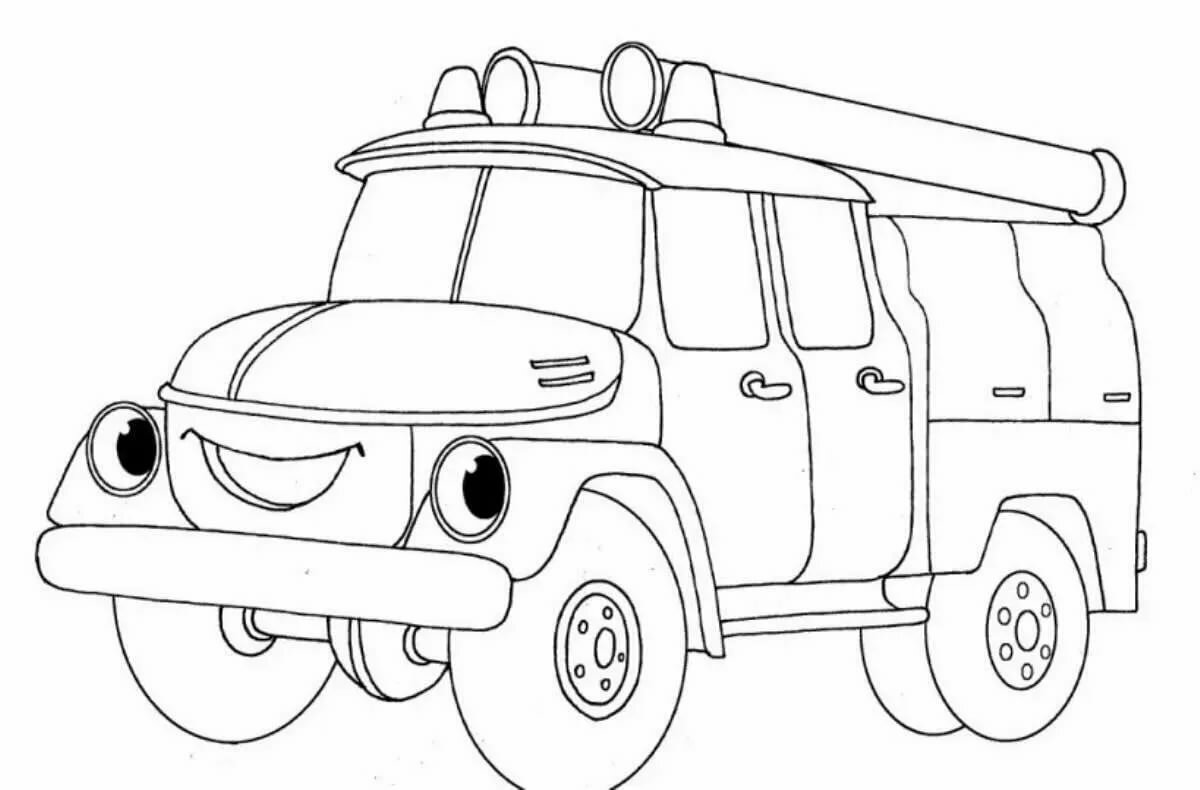 - в режимных моментах предложить детям раскрасить пожарную машину.- экскурсия по детскому саду с целью увидеть пожарный огнетушитель, где они расположены в детском саду, и кто отвечает в садике за пожарную безопасность. В вечернее время – просмотр видеоролика о работе пожарных на пожаре и обсуждение с детьми увиденного. - с/р игра «Пожарные». Сюжет – «Едем на пожарной машине и тушим пожар».Чтение стихов и рассказов о пожарной безопасности: К.И.Чуковский «Путаница», С.Я.Маршак «Пожар», С. Михалков «Дядя Стёпа».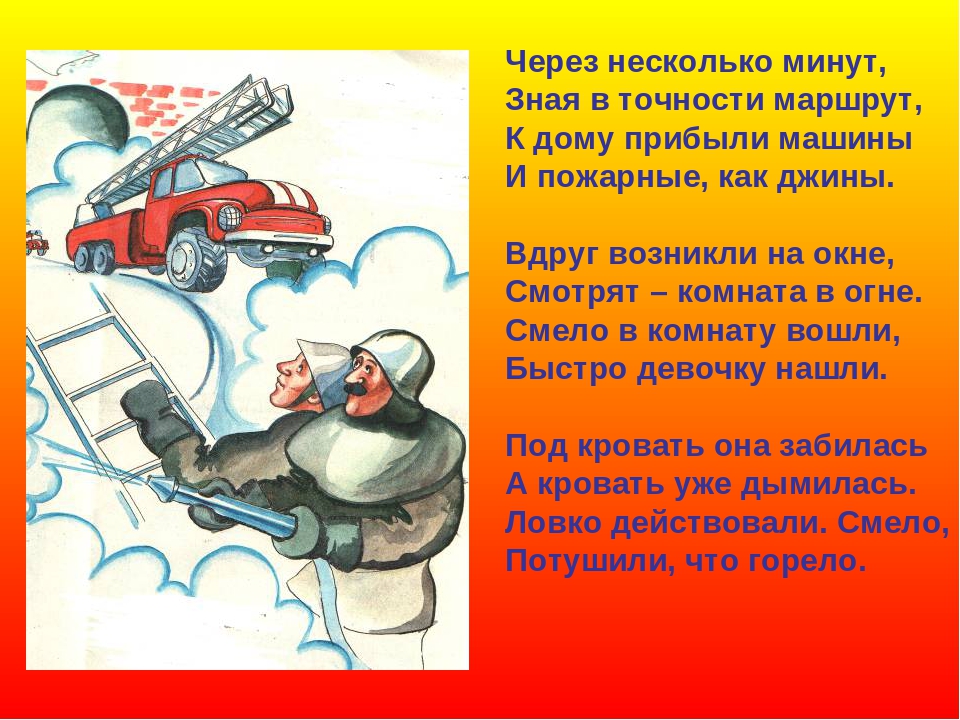 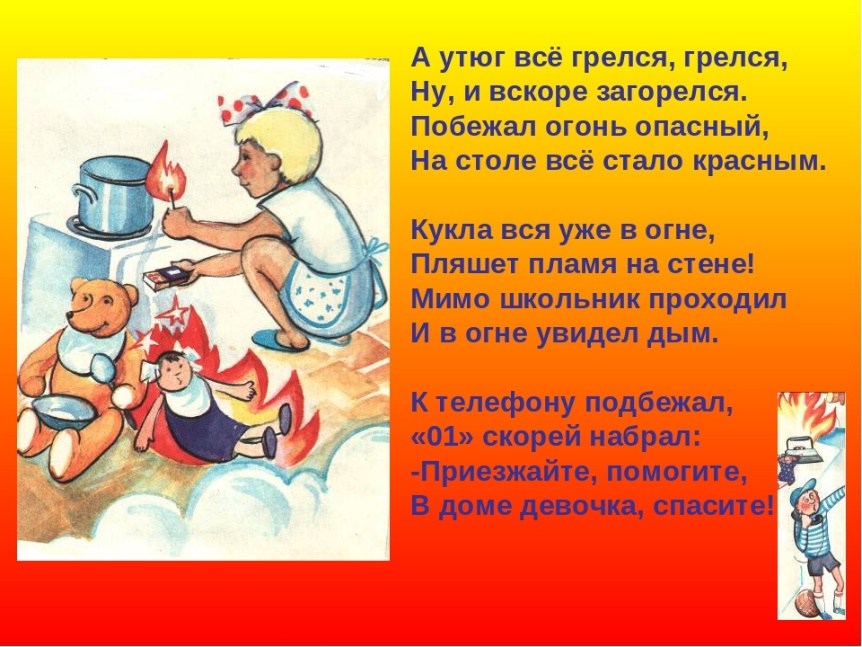 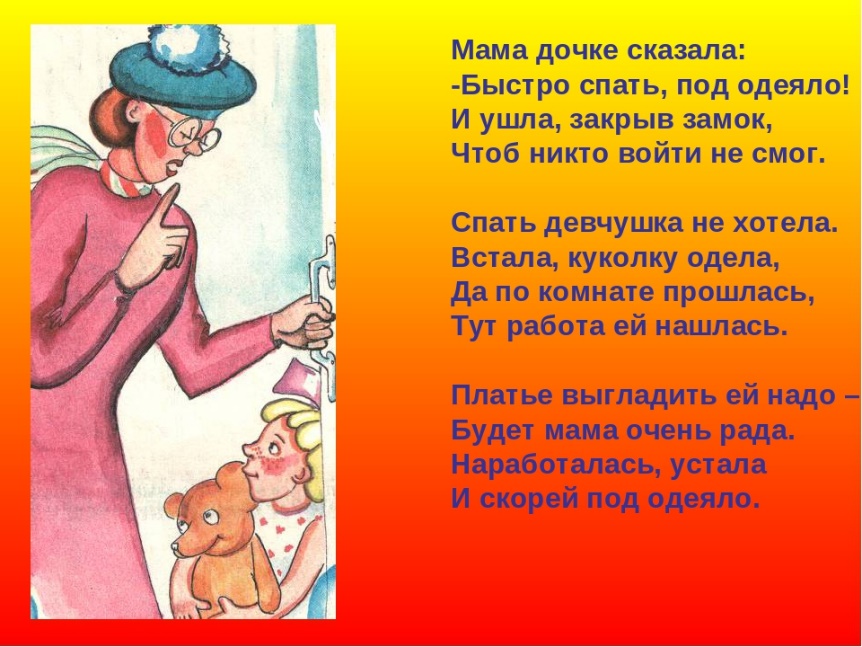 Д/з для родителей: Поговорить по дороге из д/с и дома о профессии пожарных, спросить детей, что они узнали в детском саду? Обсудить, если таковой был, реально увиденный случай работы пожарных. Отметить опасность их работы и денежное вознаграждение за труд.2 ДЕНЬ – Знакомство с профессией Повара.Утро: - Рассматриваем иллюстрации о профессии Повара, отмечаем, что повара бывают разные: повар-кондитер, повар-пекарь, повар-ресторанный и т.д. И что каждый из них за свою работу получает деньги – зарплату.Повар – это человек, который готовит еду. Он умеет вкусно приготовить и аппетитно, красиво оформить любое блюдо: и салат, и торт. В детском саду повар готовит на кухне разные блюда. Он варит супы, каши, компоты, жарит котлеты, блины, мясо. Повар умеет испечь вкусные пироги и булочки. Когда повар готовит на кухне еду, вокруг распространяются аппетитные запахи. Для приготовления пищи повар использует плиту и жарочный шкаф. «Помощниками» повара являются мясорубка, картофелечистка, хлеборезка, тестомешалка. Пища готовится по рецептам. Из рук повара к детям на стол попадают первые, вторые и третьи блюда, салаты, выпечка. Важно не только правильно приготовить, но и красиво оформить блюда, чтобы даже один вид их вызывал аппетит (т.е. желание скушать увиденное). Повар должен обладать хорошей памятью. Он знает и помнит, как готовить те или иные блюда, сколько и каких класть продуктов, какие подавать гарниры к котлетам, курице, рыбе, мясу. Пища должна готовиться в стерильных условиях. Поэтому повар всегда одет в белый халат и колпак. Повар – это человек, который любит готовить, проявляя при этом фантазию, выдумку, он должен обладать тонким обонянием и хорошо развитыми вкусовыми ощущениями.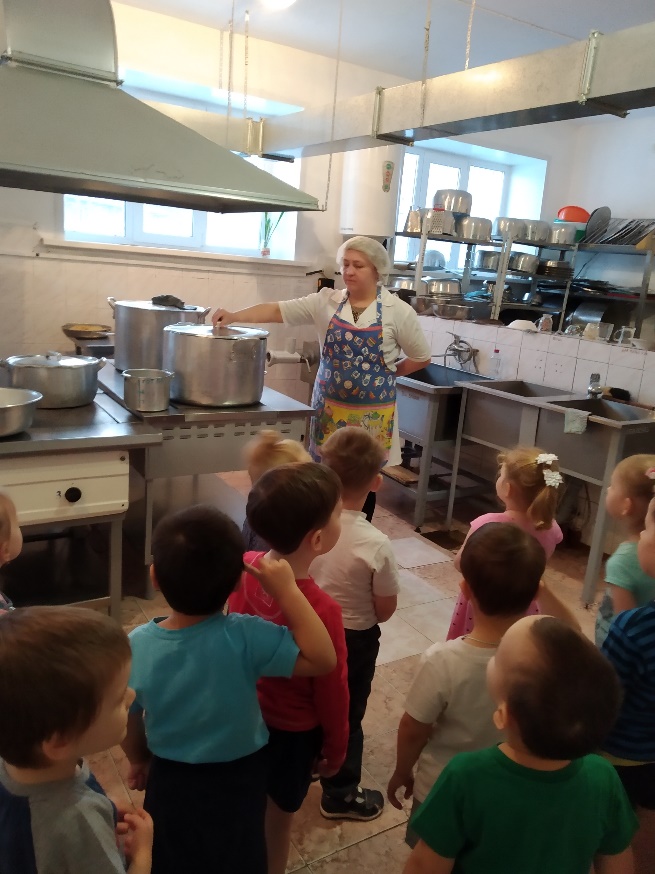     - Экскурсия на кухню д/с с целью познакомиться с работой поваров и его помощников.                              - Словесная игра: Что делает повар? -режет, чистит, моет (крупу), жарит, варит, пробует, солит, раскладывает и т.д.- Пальчиковая игра «Пряник».«Мы вот так, мы вот так,                «мнут тесто» рукамиТесто разминали.Мы вот так, мы вот так,                  пальчики вместе, движение рук от себя Тесто раскатали.Вот такой, вот такой,                       широко в стороны развести рукиБудет пряничек большой.Вот такой, вот такой,                     поглаживание ладошек по очередиБудет пряник золотой.Пряничек, пряничек                         движение «пекут пирожки»,                      Испекли ребятки.Пряничек, пряничекОчень, очень сладкий.Кушайте, кушайте,                        руки вытягивают вперед, ладонями вверхУгощайтесь, гости!Приходите к нам еще,                      манят к себеОчень, очень просим!»Вечернее время: -  С/р игра «Готовим обед» для наших кукол.- Продуктивная деятельность: лепим из пластилина куличи и баранки, печеньки и пряники, мы – повара-кондитеры.Д/и «кому – что нужно».Д/з родителям: Поговорить по дороге из д/с и дома о профессии повара, спросить детей, что они узнали в детском саду? Рассказать о том, что мама дома тоже выполняет работу повара, т.к. варит на всю семью, но мама за это деньги не получает, а поварам за их труд платят зарплату.                          3 ДЕНЬ – Знакомство с профессией Врача.Утро. – рассматриваем иллюстрации о мед. работниках: врачах, медсестрах, лаборантах, фельдшерах скорой помощи. Отмечаем, что каждый из нас был на приеме у врача и ставил уколы или прививки у медсестры. Говорим и об оплате их важного, и всем очень нужного труда.- Экскурсия в мед.кабинет с целью познакомиться с работой наших мед. сестёр и их инструментами (шприц, вата, бинт, лейкопластырь, зеленка, йод, шпатель, весы для взвешивания нас, ростометр и т.д.)- Беседа о работе мед.сестры.Медицинская сестра – это помощник врача, которая ухаживает за больными людьми, помогает их лечить. Медсестра обладает необходимыми знаниями и умениями: уметь правильно обработать рану, наложить повязку, сделать укол, провести другие лечебные процедуры. Медицинская сестра всегда чётко выполняет указания врача. В детском саду медсестра следит за здоровьем детей: осматривает их, взвешивает и измеряет рост, ставит прививки. Она составляет меню на каждый день, чтобы повар приготовил вкусную и полезную пищу. В кабинете медсестры имеется необходимое оборудование: ростомер, весы, шприцы, различные лекарства, витамины. Медсестра всегда ходит в белом халате и белом колпаке. Она всегда терпелива, добра, и наблюдательна. - С/р игра «Больница»Цель: Вызвать у детей интерес к профессии врача; воспитывать чуткое, внимательное отношение к больному, доброту, отзывчивость, культуру общения.Вечер: ИЗО – деятельность. Конструирование. Предложить детям построить больницу для кукол из конструктора по выбору детей. Цель: формировать умение строить из разного конструктора одно целое большое сооружение с помощью воспитателя и делить его на комнаты – палаты, воспитывать чуткое, доброе отношение к больным, желание о них заботиться.Д/и «Профессии».Д/з родителям: Поговорить по дороге из д/с и дома о профессии врача и медсестры, спросить детей, что они узнали в детском саду? Рассказать о том, что мама дома тоже иногда выполняет работу мед.сестры, т.к. когда кто-то болеет, она подает таблетку или ставит горчичники. Но она это делает только в случае необходимости и при условии, что это не очень сложно. Иначе, когда что-то случилось с кем-то из семьи травма или кто-то заболел – мы обязательно вызываем врача или скорую помощь. Все медики за свою работу получают зарплату.4 ДЕНЬ – Знакомство с профессией Продавца.Обратить внимание на мини-музей «Кукол-профессий». Найти куклу-продавца, рассмотреть её спец-одежду, её кассу, определить, что это кукла – продавец-кассир. Объяснить детям, что продавец в магазине берет у покупателя деньги и кладет их в кассу магазина, а не к себе в карман. И, конечно же, за свой труд он получает, как и все – зарплату.- Беседа с детьми о работе продавца. Рассмотреть иллюстрации о продавцах разных товаров, магазинах. Продавец – это человек, который продаёт нам различные вещи и продукты. Профессия продавца подразделяется на несколько специальностей. Есть продавцы непродовольственных товаров (одежды, обуви, мебели, книг, электроаппаратуры, хозяйственных товаров) и продавцы продовольственных товаров  (овощей, фруктов, хлебобулочных, кондитерских и других товаров). Продавец работает в магазине. Он должен хорошо знать свой товар, его свойства, помнить цены, размеры, расположение товаров. Значит, продавцу необходима хорошая профессиональная память В супермаркетах продавцы выполняют роль консультантов: помогают покупателям с выбором, разъясняют назначения продуктов, показывают в каком месте лежит нужный товар. У продавцов есть своя спецодежда, которая должна быть чистой и аккуратной. Но главное для продавца – доброе, уважительное отношение к людям, вежливость, тактичность, обаятельная улыбка. - Изо-деятельность. Предложить детям нарисовать мячик, который будет товаром в нашем магазине игрушек.Вечер. - Настольная игра-лото «Магазин».- Д/и «Кому что нужно».- С/р игра «Магазин игрушек» и «Продуктовый магазин». Сюжет: выбираем игрушки или продукты на полке магазина и покупаем их у продавцов. Цель: формировать умение тактично говорить, покупая или продавая товар – игрушки, продукты, вести диалог.Д/з родителям: Поговорить по дороге из д/с и дома о профессии продавца, спросить детей, что они узнали в детском саду? Зайти в магазин и вместе совершить покупку, обратив внимание на действия и слова продавца. Заметить, куда продавец кладет деньги покупателя. 5 ДЕНЬ – Знакомство с профессией Воспитателя и его помощника - няни.- Беседа о работе воспитателя, что и зачем он делает, как он это делает. Отметить, что за свою работу мы – воспитатели и наши помощники – тоже получаем деньги.Воспитатель – это человек, который воспитывает и обучает детей в детском саду. Профессия воспитателя важна и необходима. Он любит и понимает детей. В детском саду воспитатель организует игры с детьми, учит их рисовать, лепить, вырезать из бумаги, конструировать, мастерить. Воспитатель читает детям книги, рассказывает сказки, учит с ними стихи, загадки и считалки, знакомит их с окружающим миром, учит любить природу, уважать старших. Утром, когда дети приходят в детский сад, воспитатель проводит с ними зарядку – это несложные, но очень полезные физические упражнения. Воспитатель учит детей умываться, одеваться и раздеваться, правильно пользоваться столовыми приборами, обучает детей правилам этикета. Во время подготовки детей к прогулке он помогает детям одеться, завязать шарфы, застегнуть пуговицы. Воспитатель видит отношения детей в группе, знает, кто отзывчив, дружелюбен, кто любит жаловаться, кто затевает споры и ссоры. Своим поведением и беседами воспитатель влияет на детей, стремясь подавить в них проявления дурных качеств и воспитать хорошие. Воспитатель – это добрый, внимательный, заботливый человек, который очень сильно любит маленьких детей. - Экскурсия в соседние группы с целью понаблюдать за работой другого воспитателя и его действиями. Отметить, что ребята слушают воспитателя.- Словесная игра «Что делает воспитатель?» (играет с ребятами, жалеет, учит лепить, рисовать, клеить, резать ножницами, мыть руки, одеваться, раздеваться, складывать одежду в шкафу, правильно говорить, строить из конструктора, петь, стихи читать, наблюдать, составлять рассказ, делать зарядку и т.д.)- ИЗО-деятельность. Предложить детям раскрасить платье воспитателю. (заранее приготовить вырезку платья в формате А5.)Вечер. – Беседа о работе помощника воспитателя.Няня -  это помощник воспитателя в детском саду. Помощник воспитателя заботится о детях, ухаживает за ними. Няня должна быть доброй, заботливой, трудолюбивой и отзывчивой. В детском саду помощник воспитателя накрывает на стол, красиво расставляя посуду, кормит детей, моет посуду и пол, вытирает пыль. Помощник воспитателя меняет полотенца и постельное бельё детей, красиво заправляет детские кроватки. Благодаря труду няни в группе всегда чисто и уютно. Во время подготовки детей к прогулке помощник воспитателя помогает им одеться, завязать шарфы и застегнуть пуговицы. Когда дети возвращаются с прогулки, он приветливо встречает ребятишек и помогает им раздеться. Когда воспитатель занимается с подгруппой детей, няня с остальными детьми играет, читает книги, беседует. Труд младшего воспитателя очень необходим в детском саду. За него тоже платят зарплату.-  Словесная игра. Назовите, какая наша няня?  (добрая, трудолюбивая, заботливая, любящая детей, внимательная, ласковая, хорошая, терпеливая, отзывчивая…)  - Х/б труд: поможем воспитателю и няне прибрать игрушки в группе и вымыть их совместно с воспитателем. Д/з родителям: Поговорить по дороге из д/с и дома о профессии воспитателя и няни, спросить детей, что они узнали в детском саду? Узнать мнение ребёнка о том, насколько это тяжелый и важный труд. Обязательно закрепить, что этот труд тоже оплачивается.